Зарегистрировано в Минюсте России 3 февраля 2021 г. N 62347МИНИСТЕРСТВО ПРОСВЕЩЕНИЯ РОССИЙСКОЙ ФЕДЕРАЦИИПРИКАЗот 2 декабря 2020 г. N 691ОБ УТВЕРЖДЕНИИФЕДЕРАЛЬНОГО ГОСУДАРСТВЕННОГО ОБРАЗОВАТЕЛЬНОГО СТАНДАРТАСРЕДНЕГО ПРОФЕССИОНАЛЬНОГО ОБРАЗОВАНИЯ ПО СПЕЦИАЛЬНОСТИ26.02.03 СУДОВОЖДЕНИЕВ соответствии с подпунктом 4.2.30 пункта 4 Положения о Министерстве просвещения Российской Федерации, утвержденного постановлением Правительства Российской Федерации от 28 июля 2018 г. N 884 (Собрание законодательства Российской Федерации, 2018, N 32, ст. 5343), и пунктом 27 Правил разработки, утверждения федеральных государственных образовательных стандартов и внесения в них изменений, утвержденных постановлением Правительства Российской Федерации от 12 апреля 2019 г. N 434 (Собрание законодательства Российской Федерации, 2019, N 16, ст. 1942), приказываю:1. Утвердить прилагаемый федеральный государственный образовательный стандарт среднего профессионального образования по специальности 26.02.03 Судовождение (далее - стандарт).2. Установить, что:образовательная организация вправе осуществлять в соответствии со стандартом обучение лиц, зачисленных до вступления в силу настоящего приказа, с их согласия;прием на обучение в соответствии с федеральным государственным образовательным стандартом среднего профессионального образования по специальности 26.02.03 Судовождение, утвержденным приказом Министерства образования и науки Российской Федерации от 7 мая 2014 г. N 441 (зарегистрирован Министерством юстиции Российской Федерации 18 июня 2014 г., регистрационный N 32743), прекращается 1 сентября 2021 года.МинистрС.С.КРАВЦОВПриложениеУтвержденприказом Министерства просвещенияРоссийской Федерацииот 2 декабря 2020 г. N 691ФЕДЕРАЛЬНЫЙ ГОСУДАРСТВЕННЫЙ ОБРАЗОВАТЕЛЬНЫЙ СТАНДАРТСРЕДНЕГО ПРОФЕССИОНАЛЬНОГО ОБРАЗОВАНИЯ ПО СПЕЦИАЛЬНОСТИ26.02.03 СУДОВОЖДЕНИЕI. ОБЩИЕ ПОЛОЖЕНИЯ1.1. Настоящий федеральный государственный образовательный стандарт среднего профессионального образования представляет собой совокупность обязательных требований при реализации образовательных программ среднего профессионального образования - программ подготовки специалистов среднего звена по специальности 26.02.03 Судовождение (далее соответственно - ФГОС СПО, образовательная программа, специальность).1.2. Получение образования по специальности допускается только в профессиональной образовательной организации или образовательной организации высшего образования (далее вместе - образовательная организация).1.3. Обучение по образовательной программе в образовательной организации осуществляется в очной, очно-заочной и заочной формах обучения.1.4. Содержание образования по специальности определяется образовательной программой, разрабатываемой и утверждаемой образовательной организацией самостоятельно в соответствии с ФГОС СПО и с учетом соответствующих примерных основных образовательных программ, включенных в реестр примерных основных образовательных программ (далее - ПООП).1.5. Образовательная организация разрабатывает образовательную программу в соответствии с квалификациями специалиста среднего звена "техник-судоводитель", "старший техник-судоводитель с правом эксплуатации судовых энергетических установок", указанными в Перечне специальностей среднего профессионального образования, утвержденном приказом Министерства образования и науки Российской Федерации от 29 октября 2013 г. N 1199 (зарегистрирован Министерством юстиции Российской Федерации 26 декабря 2013 г., регистрационный N 30861), с изменениями, внесенными приказами Министерства образования и науки Российской Федерации от 14 мая 2014 г. N 518 (зарегистрирован Министерством юстиции Российской Федерации 28 мая 2014 г., регистрационный N 32461), от 18 ноября 2015 г. N 1350 (зарегистрирован Министерством юстиции Российской Федерации 3 декабря 2015 г., регистрационный N 39955), от 25 ноября 2016 г. N 1477 (зарегистрирован Министерством юстиции Российской Федерации 12 декабря 2016 г., регистрационный N 44662) и приказом Министерства просвещения Российской Федерации от 3 декабря 2019 г. N 655 (зарегистрирован Министерством юстиции Российской Федерации 21 февраля 2020 г., регистрационный N 57581).1.6. При разработке образовательной программы образовательная организация формирует требования к результатам ее освоения в виде общих и профессиональных компетенций (далее - компетенции), требования к результатам освоения в части профессиональных компетенций формируются на основе профессиональных стандартов (приложение N 1 к ФГОС СПО).При подготовке обучающихся в соответствии с требованиями Международной конвенции о подготовке и дипломировании моряков и несении вахты 1978 года с поправками <1> (далее - Конвенция ПДНВ) необходимо признание образовательной организации Министерством транспорта Российской Федерации <2>.--------------------------------<1> Постановление Совета Министров СССР от 14 сентября 1979 г. N 871 "О вступлении СССР в Международную конвенцию о подготовке и дипломировании моряков и несении вахты 1978 года", опубликованное в постановлениях Совета Министров СССР, 1979, сентябрь, стр. 64. Постановление Правительства Российской Федерации от 27 июня 2003 г. N 371 "О мерах по выполнению Международной конвенции о подготовке и дипломировании моряков и несении вахты 1978 года" (Собрание законодательства Российской Федерации, 2003, N 27, ст. 2799).<2> Приказ Министерства транспорта Российской Федерации от 8 июня 2011 г. N 157 "Об утверждении Порядка признания организаций в целях наделения их полномочиями по освидетельствованию судов и организаций, осуществляющих подготовку членов экипажей морских судов в соответствии с Международной конвенцией о подготовке и дипломировании моряков и несении вахты от 1978 года с поправками, а также по проведению проверок, связанных с освидетельствованием этих судов и организаций" (зарегистрирован Министерством юстиции Российской Федерации 20 июля 2011 г., регистрационный N 21418) с изменениями, внесенными приказом Министерства транспорта Российской Федерации от 17 июля 2013 г. N 239 (зарегистрирован Министерством юстиции Российской Федерации 8 августа 2013 г., регистрационный N 9309).При реализации образовательной программы в соответствии с требованиями Конвенции ПДНВ обязательным к освоению является Стандарт компетентности, изложенный в разделе A-II/1 "Обязательные минимальные требования для дипломирования вахтенных помощников капитана судов валовой вместимости 500 или более" главы II "Стандарты в отношении капитана и палубной команды" Кодекса по подготовке и дипломированию моряков и несению вахты <3>.--------------------------------<3> Резолюция 2 Конференции Сторон Международной конвенции о подготовке и дипломировании моряков и несении вахты 1978 года "Одобрение Кодекса по подготовке и дипломированию моряков и несению вахты", принятая 7 июля 1995 г. (с изменениями и дополнениями от 4 июня 1997 г., 9 декабря 1998 г., 20 мая 2004 г., 9 декабря 2004 г., 18 мая 2006 г., 25 июня 2010 г., 22 мая 2014 г., 11 июня 2015 г.).1.7. Область профессиональной деятельности, в которой выпускники, освоившие образовательную программу, могут осуществлять профессиональную деятельность: 17. Транспорт <4>.--------------------------------<4> Таблица приложения к приказу Министерства труда и социальной защиты Российской Федерации от 29 сентября 2014 г. N 667н "О реестре профессиональных стандартов (перечне видов профессиональной деятельности)" (зарегистрирован Министерством юстиции Российской Федерации 19 ноября 2014 г., регистрационный N 34779) с изменением, внесенным приказом Министерства труда и социальной защиты Российской Федерации от 9 марта 2017 г. N 254н (зарегистрирован Министерством юстиции Российской Федерации 29 марта 2017 г., регистрационный N 46168).1.8. Образовательная программа, реализуемая на базе основного общего образования, разрабатывается образовательной организацией на основе требований федерального государственного образовательного стандарта среднего общего образования и ФГОС СПО с учетом получаемой специальности.1.9. При реализации образовательной программы образовательная организация вправе применять электронное обучение и дистанционные образовательные технологии.При обучении инвалидов и лиц с ограниченными возможностями здоровья электронное обучение и дистанционные образовательные технологии должны предусматривать возможность приема - передачи информации в доступных для них формах.1.10. Реализация образовательной программы осуществляется образовательной организацией как самостоятельно, так и посредством сетевой формы.Образовательная деятельность при освоении образовательной программы или отдельных ее компонентов организуется в форме практической подготовки.1.11. Воспитание обучающихся при освоении ими образовательной программы осуществляется на основе включаемых в образовательные программы рабочей программы воспитания и календарного плана воспитательной работы, разрабатываемых и утверждаемых с учетом включенных в ПООП примерных рабочих программ воспитания и примерных календарных планов воспитательной работы.1.12. Образовательная программа реализуется на государственном языке Российской Федерации, если иное не определено локальным нормативным актом образовательной организации <5>.--------------------------------<5> Статья 14 Федерального закона от 29 декабря 2012 г. N 273-ФЗ "Об образовании в Российской Федерации" (Собрание законодательства Российской Федерации, 2012, N 53, ст. 7598; 2018, N 32, ст. 5110).1.13. Срок получения образования по образовательной программе в очной форме обучения для квалификации "техник-судоводитель" вне зависимости от применяемых образовательных технологий составляет:на базе основного общего образования - 3 года 10 месяцев;на базе среднего общего образования - 2 года 10 месяцев.Срок получения образования по образовательной программе в очной форме обучения для квалификации "старший техник-судоводитель с правом эксплуатации судовых энергетических установок" вне зависимости от применяемых образовательных технологий составляет:на базе основного общего образования - 4 года 6 месяцев;на базе среднего общего образования - 3 года 6 месяцев.Срок получения образования по образовательной программе в очно-заочной и заочной формах вне зависимости от применяемых образовательных технологий увеличивается по сравнению со сроком получения образования в очной форме обучения:не более чем на 1,5 года при получении образования на базе основного общего образования;не более чем на 1 год при получении образования на базе среднего общего образования.При обучении по индивидуальному учебному плану срок получения образования по образовательной программе вне зависимости от формы обучения составляет не более срока получения образования, установленного для соответствующей формы обучения. При обучении по индивидуальному учебному плану обучающихся инвалидов и лиц с ограниченными возможностями здоровья срок получения образования может быть увеличен не более чем на один год по сравнению со сроком получения образования для соответствующей формы обучения.Конкретный срок получения образования и объем образовательной программы, реализуемый за один учебный год, в очно-заочной и заочной формах обучения, по индивидуальному учебному плану, в том числе при ускоренном обучении, определяются образовательной организацией самостоятельно в пределах сроков, установленных настоящим пунктом.1.14. Срок получения образования по образовательной программе, реализуемой в условиях эксперимента по разработке, апробации и внедрению новой образовательной технологии конструирования образовательных программ среднего профессионального образования в рамках федерального проекта "Профессионалитет", а также объем такой образовательной программы могут быть уменьшены с учетом соответствующей ПООП, но не более чем на 40 процентов от срока получения образования и объема образовательной программы, установленных ФГОС СПО <6>, за исключением срока получения образования и объема образовательной программы, отведенных на получение среднего общего образования в пределах образовательной программы.(п. 1.14 введен Приказом Минпросвещения России от 01.09.2022 N 796)--------------------------------<6> Пункт 11 Положения о проведении эксперимента по разработке, апробации и внедрению новой образовательной технологии конструирования образовательных программ среднего профессионального образования в рамках федерального проекта "Профессионалитет", утвержденного постановлением Правительства Российской Федерации от 16 марта 2022 г. N 387 (Собрание законодательства Российской Федерации, 2022, N 12, ст. 1871).(сноска введена Приказом Минпросвещения России от 01.09.2022 N 796)II. ТРЕБОВАНИЯ К СТРУКТУРЕ ОБРАЗОВАТЕЛЬНОЙ ПРОГРАММЫ2.1. Структура образовательной программы включает обязательную часть и часть, формируемую участниками образовательных отношений (вариативную часть).Обязательная часть образовательной программы направлена на формирование общих и профессиональных компетенций, предусмотренных главой III ФГОС СПО, и должна составлять не более 70 процентов от общего объема времени, отведенного на ее освоение, без учета объема времени на государственную итоговую аттестацию.Вариативная часть образовательной программы дает возможность расширения основного(-ых) вида(-ов) деятельности, к которым должен быть готов выпускник, освоивший образовательную программу, согласно квалификации, указанной в пункте 1.5 ФГОС СПО (далее - основные виды деятельности), углубления подготовки обучающегося, а также получения дополнительных компетенций, необходимых для обеспечения конкурентоспособности выпускника в соответствии с запросами регионального рынка труда.Конкретное соотношение объемов обязательной части и вариативной части образовательной программы образовательная организация определяет самостоятельно в соответствии с требованиями настоящего пункта, а также с учетом ПООП.2.2. Образовательная программа имеет следующую структуру:общий гуманитарный и социально-экономический цикл;математический и общий естественно-научный цикл;общепрофессиональный цикл;профессиональный цикл;государственная итоговая аттестация, которая завершается присвоением квалификации специалиста среднего звена, указанной в пункте 1.5 ФГОС СПО.Таблица N 1Структура и объем образовательной программы2.3. Перечень, содержание, объем и порядок реализации дисциплин (модулей) образовательной программы образовательная организация определяет самостоятельно с учетом ПООП по соответствующей специальности.Для определения объема образовательной программы образовательной организацией может быть применена система зачетных единиц, при этом одна зачетная единица соответствует 32 - 36 академическим часам.2.4. В общем гуманитарном и социально-экономическом, математическом и общем естественно-научном, общепрофессиональном и профессиональном циклах (далее - учебные циклы) образовательной программы выделяется объем работы обучающихся во взаимодействии с преподавателем по видам учебных занятий (урок, практическое занятие, лабораторное занятие, консультация, лекция, семинар и др.), практики (в профессиональном цикле) и самостоятельной работы обучающихся.На проведение учебных занятий и практик при освоении учебных циклов образовательной программы в очной форме обучения должно быть выделено не менее 70 процентов от объема учебных циклов образовательной программы, предусмотренного Таблицей N 1 ФГОС СПО, в очно-заочной форме обучения - не менее 25 процентов, в заочной форме - не менее 10 процентов.В учебные циклы включается промежуточная аттестация обучающихся, которая осуществляется в рамках освоения указанных циклов в соответствии с формой, определяемой образовательной организацией и фондами оценочных средств, позволяющими оценить достижение запланированных по отдельным дисциплинам (модулям) и практикам результатов обучения.2.5. Обязательная часть общего гуманитарного и социально-экономического цикла образовательной программы должна предусматривать изучение следующих дисциплин: "Основы философии", "История", "Психология общения", "Иностранный язык в профессиональной деятельности", "Физическая культура".Общий объем дисциплины "Физическая культура" не может быть менее 160 академических часов. Для обучающихся инвалидов и лиц с ограниченными возможностями здоровья образовательная организация устанавливает особый порядок освоения дисциплины "Физическая культура" с учетом состояния их здоровья.2.6. Образовательная организация должна предоставлять инвалидам и лицам с ограниченными возможностями здоровья возможность обучения по образовательной программе, учитывающей особенности их психофизического развития, индивидуальных возможностей и при необходимости обеспечивающей коррекцию нарушений развития и социальную адаптацию указанных лиц.2.7. Освоение общепрофессионального цикла образовательной программы в очной форме обучения должно предусматривать изучение дисциплины "Безопасность жизнедеятельности" в объеме 68 академических часов, из них на освоение основ военной службы (для юношей) - 70 процентов от общего объема времени, отведенного на указанную дисциплину.Образовательной программой для подгрупп девушек может быть предусмотрено использование 70 процентов от общего объема времени дисциплины "Безопасность жизнедеятельности", предусмотренного на изучение основ военной службы, на освоение основ медицинских знаний.2.8. Профессиональный цикл образовательной программы включает профессиональные модули, которые формируются в соответствии с основными видами деятельности, предусмотренными настоящим ФГОС СПО.В профессиональный цикл образовательной программы входят следующие виды практик: учебная практика и производственная практика.Учебная и производственная практики проводятся при освоении обучающимися профессиональных компетенций в рамках профессионального цикла и реализуются как в несколько периодов, так и рассредоточено, чередуясь с теоретическими занятиями.Объем плавательной практики определяется исходя из требований положений о дипломировании членов экипажей судов <7> к размеру стажа плавания на самоходных судах для получения диплома.(в ред. Приказа Минпросвещения России от 01.09.2022 N 796)--------------------------------<7> Приказ Министерства транспорта Российской Федерации от 12 марта 2018 г. N 87 "Об утверждении Положения о дипломировании членов экипажей судов внутреннего водного транспорта" (зарегистрирован Министерством юстиции Российской Федерации 25 апреля 2018 г., регистрационный N 50903) и приказ Министерства транспорта Российской Федерации от 15 марта 2012 г. N 62 "Об утверждении Положения о дипломировании членов экипажей морских судов" (зарегистрирован Министерством юстиции Российской Федерации 4 июня 2012 г., регистрационный N 24456) с изменениями, внесенными приказами Министерства транспорта Российской Федерации от 13 мая 2015 г. N 167 (зарегистрирован Министерством юстиции Российской Федерации 25 ноября 2015 г., регистрационный N 39849).Практики проводятся на самоходных судах, находящихся в эксплуатации. Для обучающихся в соответствии с требованиями Конвенции ПДНВ практики проводятся на морских самоходных судах, находящихся в эксплуатации.Часть профессионального цикла образовательной программы, выделяемого на проведение практик, определяется образовательной организацией в объеме не менее 25 процентов от профессионального цикла образовательной программы.2.9. Государственная итоговая аттестация проводится в форме государственного экзамена и (или) защиты дипломного проекта (работы).(п. 2.9. в ред. Приказа Минпросвещения России от 01.09.2022 N 796)III. ТРЕБОВАНИЯ К РЕЗУЛЬТАТАМ ОСВОЕНИЯОБРАЗОВАТЕЛЬНОЙ ПРОГРАММЫ3.1. В результате освоения образовательной программы у выпускника должны быть сформированы общие и профессиональные компетенции.3.2. Выпускник, освоивший образовательную программу, должен обладать следующими общими компетенциями (далее - ОК):ОК 01. Выбирать способы решения задач профессиональной деятельности применительно к различным контекстам;ОК 02. Использовать современные средства поиска, анализа и интерпретации информации и информационные технологии для выполнения задач профессиональной деятельности;ОК 03. Планировать и реализовывать собственное профессиональное и личностное развитие, предпринимательскую деятельность в профессиональной сфере, использовать знания по финансовой грамотности в различных жизненных ситуациях;ОК 04. Эффективно взаимодействовать и работать в коллективе и команде;ОК 05. Осуществлять устную и письменную коммуникацию на государственном языке Российской Федерации с учетом особенностей социального и культурного контекста;ОК 06. Проявлять гражданско-патриотическую позицию, демонстрировать осознанное поведение на основе традиционных общечеловеческих ценностей, в том числе с учетом гармонизации межнациональных и межрелигиозных отношений, применять стандарты антикоррупционного поведения;ОК 07. Содействовать сохранению окружающей среды, ресурсосбережению, применять знания об изменении климата, принципы бережливого производства, эффективно действовать в чрезвычайных ситуациях;ОК 08. Использовать средства физической культуры для сохранения и укрепления здоровья в процессе профессиональной деятельности и поддержания необходимого уровня физической подготовленности;ОК 09. Пользоваться профессиональной документацией на государственном и иностранном языках.(п. 3.2 в ред. Приказа Минпросвещения России от 01.09.2022 N 796)3.3. Выпускник, освоивший образовательную программу, должен быть готов к выполнению основных видов деятельности, предусмотренных ФГОС СПО, согласно выбранной квалификации специалиста среднего звена, указанной в пункте 1.5 ФГОС СПО.Таблица N 2Соотнесение основных видов деятельности и квалификацийспециалиста среднего звена при формированииобразовательной программы3.4. Выпускник, освоивший образовательную программу, должен обладать профессиональными компетенциями (далее - ПК), соответствующими основным видам деятельности, указанным в Таблице N 2 ФГОС СПО:3.4.1. Техник-судоводитель:3.4.1.1. Управление и эксплуатация судна;ПК 1.1. Планировать и осуществлять переход в точку назначения, определять местоположение судна;ПК 1.2. Маневрировать и управлять судном;ПК 1.3. Обеспечивать использование и техническую эксплуатацию технических средств судовождения и судовых систем связи;3.4.1.2. Обеспечение безопасности плавания:ПК 2.1. Организовывать мероприятия по обеспечению транспортной безопасности;ПК 2.2. Применять средства по борьбе за живучесть судна;ПК 2.3. Организовывать и обеспечивать действия подчиненных членов экипажа судна при организации различных видов тревог;ПК 2.4. Организовывать и обеспечивать действия подчиненных членов экипажа судна при авариях;ПК 2.5. Оказывать первую помощь пострадавшим;ПК 2.6. Организовывать и обеспечивать действия подчиненных членов экипажа судна при оставлении судна, использовать коллективные и индивидуальные спасательные средства;ПК 2.7. Организовывать и обеспечивать действия подчиненных членов экипажа судна по предупреждению и предотвращению загрязнения водной среды;3.4.1.3. Обработка и размещение груза:ПК 3.1. Планировать и обеспечивать безопасную погрузку, размещение, крепление груза и уход за ним в течение рейса и выгрузки;ПК 3.2. Соблюдать меры предосторожности во время погрузки и выгрузки и обращения с опасными и вредными грузами во время рейса;3.4.2 Старший техник-судоводитель с правом эксплуатации судовых энергетических установок:3.4.2.1. Управление и эксплуатация судна с правом эксплуатации судовых энергетических установок:ПК 1.1. Планировать и осуществлять переход в точку назначения, определять местоположение судна;ПК 1.2. Маневрировать и управлять судном;ПК 1.3. Эксплуатировать судовые энергетические установки;ПК 1.4. Обеспечивать использование и техническую эксплуатацию технических средств судовождения и судовых систем связи;3.4.2.2. Обеспечение безопасности плавания:ПК 2.1. Организовывать мероприятия по обеспечению транспортной безопасности;ПК 2.2. Применять средства по борьбе за живучесть судна;ПК 2.3. Организовывать и обеспечивать действия подчиненных членов экипажа судна при организации различных видов тревог;ПК 2.4. Организовывать и обеспечивать действия подчиненных членов экипажа судна при авариях;ПК 2.5. Оказывать первую помощь пострадавшим;ПК 2.6. Организовывать и обеспечивать действия подчиненных членов экипажа судна при оставлении судна, использовать индивидуальные и коллективные спасательные средства;ПК 2.7. Организовывать и обеспечивать действия подчиненных членов экипажа судна по предупреждению и предотвращению загрязнения водной среды;3.4.2.3. Обработка и размещение груза:ПК 3.1. Планировать и обеспечивать безопасную погрузку, размещение, крепление груза и уход за ним в течение рейса и выгрузки;ПК 3.2. Соблюдать меры предосторожности во время погрузки, выгрузки и обращения с опасными и вредными грузами во время рейса;3.4.2.4. Анализ эффективности работы судна;ПК 4.1. Оценивать эффективность и качество работы судна;ПК 4.2. Находить оптимальные варианты планирования рейса судна, технико-экономических характеристик эксплуатации судна;ПК 4.3. Использовать современное прикладное программное обеспечение для сбора, обработки и хранения информации и эффективного решения различных задач, связанных с эксплуатацией судна.3.5. Обучающиеся, осваивающие образовательную программу, осваивают также профессию рабочего (одну или несколько) в соответствии с перечнем профессий рабочих, должностей служащих, рекомендуемых к освоению в рамках образовательной программы по специальности (приложение N 2 к ФГОС СПО).3.6. Минимальные требования к результатам освоения основных видов деятельности образовательной программы представлены в приложении N 3 к ФГОС СПО.3.7. Образовательная организация самостоятельно планирует результаты обучения по отдельным дисциплинам, модулям и практикам, которые должны быть соотнесены с требуемыми результатами освоения образовательной программы (компетенциями выпускников). Совокупность запланированных результатов обучения должна обеспечивать выпускнику освоение всех ОК и ПК, установленных ФГОС СПО, по осваиваемой квалификации.IV. ТРЕБОВАНИЯ К УСЛОВИЯМ РЕАЛИЗАЦИИОБРАЗОВАТЕЛЬНОЙ ПРОГРАММЫ4.1. Требования к условиям реализации образовательной программы включают в себя общесистемные требования, требования к материально-техническому, учебно-методическому обеспечению, к организации воспитания обучающихся, кадровым и финансовым условиям реализации образовательной программы.4.2. Общесистемные требования к условиям реализации образовательной программы.4.2.1. Образовательная организация должна располагать на праве собственности или ином законном основании материально-технической базой, обеспечивающей проведение всех видов учебной деятельности обучающихся, предусмотренных учебным планом, с учетом ПООП.4.2.2. В случае реализации образовательной программы с использованием сетевой формы требования к реализации образовательной программы должны обеспечиваться совокупностью ресурсов материально-технического и учебно-методического обеспечения, предоставляемого организациями, участвующими в реализации образовательной программы с использованием сетевой формы.4.2.3. В случае реализации образовательной программы на созданных образовательной организацией в иных организациях кафедрах или иных структурных подразделениях требования к реализации образовательной программы должны обеспечиваться совокупностью ресурсов указанных организаций.4.3. Требования к материально-техническому и учебно-методическому обеспечению реализации образовательной программы.4.3.1. Специальные помещения должны представлять собой учебные аудитории для проведения занятий всех видов, предусмотренных образовательной программой, в том числе групповых и индивидуальных консультаций, текущего контроля и промежуточной аттестации, а также помещения для самостоятельной работы, мастерские и лаборатории, оснащенные оборудованием, техническими средствами обучения и материалами, учитывающими требования международных стандартов.4.3.2. Помещения для самостоятельной работы обучающихся должны быть оснащены компьютерной техникой с возможностью подключения к информационно-телекоммуникационной сети "Интернет" и обеспечением доступа в электронную информационно-образовательную среду образовательной организации (при наличии).В случае применения электронного обучения, дистанционных образовательных технологий допускается применение специально оборудованных помещений, их виртуальных аналогов, позволяющих обучающимся осваивать ОК и ПК.4.3.3. Образовательная организация должна быть обеспечена необходимым комплектом лицензионного программного обеспечения.4.3.4. Библиотечный фонд образовательной организации должен быть укомплектован печатными и (или) электронными учебными изданиями (включая учебники и учебные пособия) по каждой дисциплине (модулю) из расчета одно печатное и (или) электронное учебное издание по каждой дисциплине (модулю) на одного обучающегося.В случае наличия электронной информационно-образовательной среды допускается замена печатного библиотечного фонда предоставлением права одновременного доступа не менее 25 процентов обучающихся к цифровой (электронной) библиотеке.4.3.5. Обучающиеся инвалиды и лица с ограниченными возможностями здоровья должны быть обеспечены печатными и (или) электронными учебными изданиями, адаптированными при необходимости для обучения указанных обучающихся.4.3.6. Образовательная программа должна обеспечиваться учебно-методической документацией по всем учебным дисциплинам (модулям).4.3.7. Рекомендации по иному материально-техническому и учебно-методическому обеспечению реализации образовательной программы определяются ПООП.4.4. Требования к кадровым условиям реализации образовательной программы.4.4.1. Реализация образовательной программы обеспечивается педагогическими работниками образовательной организации, а также лицами, привлекаемыми к реализации образовательной программы на иных условиях, в том числе из числа руководителей и работников организаций, направление деятельности которых соответствует области профессиональной деятельности, указанной в пункте 1.7 ФГОС СПО (имеющих стаж работы в данной профессиональной области).4.4.2. Квалификация педагогических работников образовательной организации должна отвечать квалификационным требованиям, указанным в квалификационных справочниках и (или) профессиональных стандартах (при наличии).Педагогические работники, привлекаемые к реализации образовательной программы, должны получать дополнительное профессиональное образование по программам повышения квалификации, в том числе в форме стажировки, в организациях, направление деятельности которых соответствует области профессиональной деятельности, указанной в пункте 1.7 ФГОС СПО, не реже одного раза в 3 года с учетом расширения спектра профессиональных компетенций.Доля педагогических работников (в приведенных к целочисленным значениям ставок), имеющих опыт деятельности не менее 3 лет в организациях, направление деятельности которых соответствует области профессиональной деятельности, указанной пункте 1.7 ФГОС СПО, в общем числе педагогических работников, обеспечивающих освоение обучающимися профессиональных модулей образовательной программы, должна быть не менее 5 процентов.4.5. Требование к финансовым условиям реализации образовательной программы.4.5.1. Финансовое обеспечение реализации образовательной программы должно осуществляться в объеме не ниже определенного в соответствии с бюджетным законодательством Российской Федерации <8> и Федеральным законом от 29 декабря 2012 г. N 273-ФЗ "Об образовании в Российской Федерации" <9>.(п. 4.5 в ред. Приказа Минпросвещения России от 01.09.2022 N 796)--------------------------------<8> Бюджетный кодекс Российской Федерации (Собрание законодательства Российской Федерации, 1998, N 31, ст. 3823; 2022, N 29, ст. 5305).<9> Собрание законодательства Российской Федерации, 2012, N 53, ст. 7598; 2022, N 29, ст. 5262.4.6. Требования к применяемым механизмам оценки качества образовательной программы.4.6.1. Качество образовательной программы определяется в рамках системы внутренней оценки, а также системы внешней оценки на добровольной основе.4.6.2. В целях совершенствования образовательной программы образовательная организация при проведении регулярной внутренней оценки качества образовательной программы привлекает работодателей и их объединения, иных юридических и (или) физических лиц, включая педагогических работников образовательной организации.4.6.3. Внешняя оценка качества образовательной программы может осуществляться в рамках профессионально-общественной аккредитации, проводимой работодателями, их объединениями, а также уполномоченными ими организациями, в том числе иностранными организациями, либо авторизованными национальными профессионально-общественными организациями, входящими в международные структуры, с целью признания качества и уровня подготовки выпускников, освоивших образовательную программу, отвечающими требованиям профессиональных стандартов, требованиям рынка труда к специалистам соответствующего профиля.Приложение N 1к федеральному государственномуобразовательному стандартусреднего профессионального образованияпо специальности 26.02.03 СудовождениеПЕРЕЧЕНЬПРОФЕССИОНАЛЬНЫХ СТАНДАРТОВ, СООТВЕТСТВУЮЩИХПРОФЕССИОНАЛЬНОЙ ДЕЯТЕЛЬНОСТИ ВЫПУСКНИКОВ ОБРАЗОВАТЕЛЬНОЙПРОГРАММЫ СРЕДНЕГО ПРОФЕССИОНАЛЬНОГО ОБРАЗОВАНИЯПО СПЕЦИАЛЬНОСТИ 26.02.03 СУДОВОЖДЕНИЕПриложение N 2к федеральному государственномуобразовательному стандартусреднего профессионального образованияпо специальности 26.02.03 СудовождениеПЕРЕЧЕНЬПРОФЕССИЙ РАБОЧИХ, ДОЛЖНОСТЕЙ СЛУЖАЩИХ, РЕКОМЕНДУЕМЫХК ОСВОЕНИЮ В РАМКАХ ПРОГРАММЫ ПОДГОТОВКИ СПЕЦИАЛИСТОВСРЕДНЕГО ЗВЕНА ПО СПЕЦИАЛЬНОСТИ 26.02.03 СУДОВОЖДЕНИЕ--------------------------------<10> Перечень профессий рабочих, должностей служащих, по которым осуществляется профессиональное обучение, утвержденный приказом Министерства образования и науки Российской Федерации от 2 июля 2013 г. N 513 (зарегистрирован Министерством юстиции Российской Федерации 8 августа 2013 г., регистрационный N 29322), с изменениями, внесенными приказами Министерства образования и науки Российской Федерации от 16 декабря 2013 г. N 1348 (зарегистрирован Министерством юстиции Российской Федерации 29 января 2014 г., регистрационный N 31163), от 28 марта 2014 г. N 244 (зарегистрирован Министерством юстиции Российской Федерации 15 апреля 2014 г., регистрационный N 31953), от 27 июня 2014 г. N 695 (зарегистрирован Министерством юстиции Российской Федерации 22 июля 2014 г., регистрационный N 33205), от 3 февраля 2017 г. N 106 (зарегистрирован Министерством юстиции Российской Федерации 11 апреля 2017 г., регистрационный N 46339) и приказами Министерства просвещения Российской Федерации от 12 ноября 2018 г. N 201 (зарегистрирован Министерством юстиции Российской Федерации 3 декабря 2018 г., регистрационный N 52852) и от 25 апреля 2019 г. N 208 (зарегистрирован Министерством юстиции Российской Федерации 24 июня 2019 г., регистрационный N 55009).Приложение N 3к федеральному государственномуобразовательному стандартусреднего профессионального образованияпо специальности 26.02.03 СудовождениеМинимальные требования к результатам освоения основных видовдеятельности образовательной программы среднегопрофессионального образования по специальности26.02.03 Судовождениеквалификация: техник-судоводительМинимальные требованияк результатам освоения основных видов деятельностиобразовательной программы среднего профессиональногообразования по специальности 26.02.03 Судовождениеквалификация: старший техник-судоводитель с правомэксплуатации судовых энергетических установок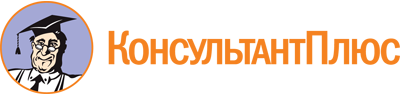 Приказ Минпросвещения России от 02.12.2020 N 691
(ред. от 01.09.2022)
"Об утверждении федерального государственного образовательного стандарта среднего профессионального образования по специальности 26.02.03 Судовождение"
(Зарегистрировано в Минюсте России 03.02.2021 N 62347)Документ предоставлен КонсультантПлюс

www.consultant.ru

Дата сохранения: 16.12.2022
 Список изменяющих документов(в ред. Приказов Минпросвещения России от 13.07.2021 N 450,от 01.09.2022 N 796)Список изменяющих документов(в ред. Приказов Минпросвещения России от 13.07.2021 N 450,от 01.09.2022 N 796)Структура образовательной программыОбъем образовательной программы в академических часахОбъем образовательной программы в академических часахСтруктура образовательной программыпри получении квалификации специалиста среднего звена "техник-судоводитель"при получении квалификации специалиста среднего звена "старший техник-судоводитель с правом эксплуатации судовых энергетических установок"Общий гуманитарный и социально-экономический циклне менее 468не менее 460Математический и общий естественно-научный циклне менее 144не менее 164Общепрофессиональный циклне менее 612не менее 592Профессиональный циклне менее 1 728не менее 2 434Государственная итоговая аттестация216216Общий объем образовательной программыОбщий объем образовательной программыОбщий объем образовательной программына базе среднего общего образования4 4645 508на базе основного общего образования, включая получение среднего общего образования в соответствии с требованиями федерального государственного образовательного стандарта среднего общего образования5 9406 984(в ред. Приказа Минпросвещения России от 13.07.2021 N 450)(в ред. Приказа Минпросвещения России от 13.07.2021 N 450)(в ред. Приказа Минпросвещения России от 13.07.2021 N 450)Основные виды деятельностиНаименование квалификации(-й) специалиста среднего звенаУправление и эксплуатация суднаТехник-судоводительОбеспечение безопасности плаванияТехник-судоводительОбработка и размещение грузаТехник-судоводительУправление и эксплуатация судна с правом эксплуатации судовых энергетических установокСтарший техник-судоводитель с правом эксплуатации судовых энергетических установокОбеспечение безопасности плаванияСтарший техник-судоводитель с правом эксплуатации судовых энергетических установокОбработка и размещение грузаСтарший техник-судоводитель с правом эксплуатации судовых энергетических установокАнализ эффективности работы суднаСтарший техник-судоводитель с правом эксплуатации судовых энергетических установокКод профессионального стандартаНаименование профессионального стандарта1217.015Профессиональный стандарт "Судоводитель-механик", утвержденный приказом Министерства труда и социальной защиты Российской Федерации от 8 сентября 2015 г. N 612н (зарегистрирован Министерством юстиции Российской Федерации 9 октября 2015 г., регистрационный N 39273)17.051Профессиональный стандарт "Механик и командир плавучего крана", утвержденный приказом Министерства труда и социальной защиты Российской Федерации от 13 октября 2017 г. N 727н (зарегистрирован Министерством юстиции Российской Федерации 1 ноября 2017 г., регистрационный N 48767)17.054Профессиональный стандарт "Лоцман", утвержденный приказом Министерства труда и социальной защиты Российской Федерации от 13 октября 2017 г. N 728н (зарегистрирован Министерством юстиции Российской Федерации 1 ноября 2017 г., регистрационный N 48766)17.070Профессиональный стандарт "Инспектор государственного портового контроля", утвержденный приказом Министерства труда и социальной защиты Российской Федерации от 4 июня 2018 г. N 357н (зарегистрирован Министерством юстиции Российской Федерации 28 июня 2018 г., регистрационный N 51468)17.069Профессиональный стандарт "Оператор системы управления движением судов", утвержденный приказом Министерства труда и социальной защиты Российской Федерации от 18 июня 2018 г. N 392н (зарегистрирован Министерством юстиции Российской Федерации 27 сентября 2018 г., регистрационный N 52280)17.078Профессиональный стандарт "Командир земснаряда - механик", утвержденный приказом Министерства труда и социальной защиты Российской Федерации от 23 января 2019 г. N 33н (зарегистрирован Министерством юстиции Российской Федерации 19 февраля 2019 г., регистрационный N 53829)Список изменяющих документов(в ред. Приказа Минпросвещения России от 01.09.2022 N 796)Код по Перечню профессий рабочих, должностей служащих, по которым осуществляется профессиональное обучение <10>Наименование профессий рабочих, должностей служащих1286Боцман94Матрос101Моторист-матрос104Моторист-рулевой107Подшкипер117РулевойОсновной вид деятельностиТребования к знаниям, умениям, практическому опытуУправление и эксплуатация судназнать:основные понятия и определения навигации;назначение, классификацию и компоновку навигационных карт;электронные навигационные карты;судовую коллекцию карт и пособий, их корректуру и учет;определение направлений и расстояний на картах;выполнение предварительной прокладки пути судна на картах;условные знаки на навигационных картах;графическое и аналитическое счисление пути судна и оценку его точности;методы и способы определения места судна визуальными способами с оценкой их точности;мероприятия по обеспечению плавания судна в особых условиях, выбор оптимального маршрута;средства навигационного оборудования и ограждений;навигационные пособия и руководства для плавания;учет приливно-отливных течений в судовождении;руководство для плавания в сложных условиях;организацию штурманской службы на судах;физические процессы, происходящие в атмосфере и мировом океане, устройство гидрометеорологических приборов, используемых на судах;влияние гидрометеоусловий на плавание судна, порядок передачи сообщений и систем записи гидрометеорологической информации;маневренные характеристики судна;влияние работы движителей и других факторов на управляемость судна;маневрирование при съемке и постановке судна на якорь, к плавучим швартовым сооружениям;швартовые операции;плавание во льдах, буксировку судов, снятие судна с мели, влияние водоизмещения, осадки, дифферента, скорости и запаса воды под килем на диаметр циркуляции и тормозной путь;технику ведения радиолокационной прокладки и концепции относительного и истинного движения;способы расхождения с судами с помощью радиолокатора и средств автоматической радиолокационной прокладки;физические и теоретические основы, принципы действия, характерные ограничения и технико-эксплуатационные характеристики радиоэлектронных и технических приборов и систем судовождения и связи: магнитного компаса, гироскопического компаса, спутникового компаса, гироазимута, гиротахометра, лага, эхолота, авторулевого, судового радиолокатора, приемников наземных и космических радионавигационных систем, систем автоматизированной радиолокационной прокладки, приемника автоматической идентификационной системы, аварийных радиобуев, аппаратуры глобальной морской системы связи при бедствии (далее - ГМССБ), аппаратуры автоматизированной швартовки крупнотоннажных судов и систем интегрированного ходового мостика;основы автоматизации управления движением судна, систему управления рулевым приводом, эксплуатационные процедуры перехода с ручного на автоматическое управление и обратно;способы маневрирования для предотвращения ситуации чрезмерного сближения;правила контроля за судами в портах;роль человеческого фактора;ответственность за аварииуметь:определять координаты пунктов прихода, разность широт и разность долгот, дальность видимости ориентиров;решать задачи на перевод и исправления курсов и пеленгов;читать навигационные карты;вести графическое счисление пути судна на карте с учетом поправки лага и циркуляции, дрейфа судна от ветра, сноса судна течением, совместного действия ветра и течения, вести счисление пути судна;определять место судна различными способами на морской навигационной карте;определять местоположение судна с помощью спутниковых навигационных систем;ориентироваться в особенностях района и опасностях при плавании вблизи берега и в узкостях;производить предварительную прокладку по маршруту перехода;производить корректуру карт, лоций и других навигационных пособий для плавания;рассчитывать элементы прилива с помощью таблиц приливов, составлять график прилива и решать связанные с ним штурманские задачи;рассчитывать среднюю квадратическую погрешность (далее - СКП) счислимого и обсервованного места;определять гидрометеорологические элементы в результате наблюдений;составлять радиотелеграммы для передачи гидрометеоданных в центры сбора;составлять краткосрочные прогнозы в результате анализа параметра наблюдений и их изменения;использовать гидрометеоинформацию для обеспечения безопасности плавания;применять правила несения ходовой и стояночной вахты, осуществлять контроль за выполнением установленных требований, норм и правил, поддержания судна в мореходном состоянии;стоять на руле, вести надлежащее наблюдение за судном и окружающей обстановкой, опознавать огни, знаки и звуковые сигналы;владеть иностранным языком в объеме, необходимом для выполнения своих функциональных обязанностей;передавать и принимать информацию, в том числе с использованием визуальных сигналов;выполнять маневры, в том числе при спасании человека за бортом, постановке на якорь и швартовке;эксплуатировать системы дистанционного управления судовой двигательной установки, рулевых и энергетических систем;управлять судном на мелководье и в узкости, в штормовых условиях, во льдах, в зонах действия систем разделения движения, с учетом влияния ветра и течения;выполнять процедуры постановки на якорь и швартовные бочки, швартовки судна к причалу, к судну на якоре или на ходу;управлять радиоэлектронными и техническими системами судовождения и связи в зависимости от складывающейся навигационной и гидрометеорологической обстановки в соответствии с правилами эксплуатации, интерпретировать и обрабатывать информацию, отображаемую этими системами, контролировать исправность и точность систем, самостоятельно осваивать новые типы судовой навигационной аппаратуры по ее техническому описанию;использовать радиолокационные станции (далее - РЛС), системы автоматизированной радиолокационной прокладки (далее - САРП), автоматические информационные системы (далее - АИС) для обеспечения безопасности плавания, учитывать факторы и ограничения, влияющие на их работу, определять элементы движения целей, обнаруживать изменение курса и скорости других судов, имитировать маневр собственного судна для безопасного расхождения с другими судами;использовать технику радиолокационной прокладки и концепции относительного и истинного движений, параллельную индексацию;эффективно и безопасно эксплуатировать оборудование ГМССБ для приема и передачи различной информации, обеспечивающей безопасность мореплавания и коммерческую деятельность судна в условиях нормального распространения радиоволн и в условиях различных помех;действовать при передаче или получении сигнала бедствия, срочности или безопасности;выполнять требования по безопасной перевозке опасных грузов;использовать стандартные компьютерные программы, предназначенные для ведения судовой документациииметь практический опыт в:несении ходовой навигационной вахты;аналитическом и графическом счислении;определении места судна визуальными и астрономическими способами, с использованием навигационных приборов и систем;предварительной проработке и планировании перехода с учетом гидрометеорологических условий плавания, руководств для плавания и навигационных пособий;использовании и анализе информации о местоположении судна;навигационной эксплуатации и техническом обслуживании технических систем судовождения и связи, решении навигационных задач с использованием информации от этих систем, расчете поправок навигационных приборов;определении поправки компаса;постановке судна на якорь и съемке с якоря и швартовных бочек;пересадке людей, швартовных операциях, буксировке судов и плавучих объектов;управлении судном;использовании прогноза погоды и океанографических условий при плавании суднаОбеспечение безопасности плаваниязнать:нормативные правовые акты в области безопасности плавания и обеспечения транспортной безопасности;расписание по тревогам, виды и сигналы тревог;организацию проведения тревог;порядок действий при авариях;мероприятия по обеспечению противопожарной безопасности на судне;виды и химическую природу пожара;виды средств и системы пожаротушения на судне;особенности тушения пожаров в различных судовых помещениях;виды средств индивидуальной защиты;мероприятия по обеспечению непотопляемости судна;методы восстановления остойчивости и спрямления аварийного судна;виды и способы подачи сигналов бедствия;способы выживания на воде;виды коллективных и индивидуальных спасательных средств и их снабжения;устройства спуска и подъема спасательных средств;порядок действий при поиске и спасании;порядок действий при оказании первой помощи;мероприятия по обеспечению транспортной безопасности;уровни охраны на судах и портовых средствах;комплекс мер по предотвращению загрязнения окружающей средыуметь:действовать при различных авариях;применять средства и системы пожаротушения;применять средства по борьбе с водой;пользоваться средствами подачи сигналов аварийно-предупредительной сигнализации в случае происшествия или угрозы происшествия;применять меры защиты и безопасности пассажиров и экипажа в аварийных ситуациях;производить спуск и подъем спасательных и дежурных шлюпок, спасательных плотов;управлять коллективными спасательными средствами;действовать в чрезвычайных ситуациях;обеспечивать защищенность судна от актов незаконного вмешательства;предотвращать неразрешенный доступ на судно;оказывать первую помощь, в том числе под руководством квалифицированных специалистов с применением средств связииметь практический опыт в:действиях по тревогам;борьбе за живучесть судна;организации и выполнении указаний при оставлении судна;использовании коллективных и индивидуальных спасательных средств;использовании средств индивидуальной защиты;действиях при оказании первой помощи;обеспечении надлежащего уровня охраны суднаОбработка и размещение грузазнать:свойства, транспортные характеристики основных видов грузов и правила их перевозки, погрузки, выгрузки и хранения;методику составления грузового плана и расчета остойчивости;безопасную обработку, размещения и крепления грузов;обеспечение сохранности грузов;особенности перевозки жидких грузов наливом;грузовые операции на танкерах;основные документы для приема сдачи и перевозки грузов;организационную структуру и направления коммерческой деятельности на водном транспорте;внешнеторговые операции, фрахтование судов, типовые чартеры;коммерческие операции по перевозке грузов;специальные правила перевозки грузов;основы формирования тарифов на операции с грузом;таможенно-транспортные операции;агентирование судов;правила безопасной обработки, размещения и крепления грузов, включая опасные, ядовитые и вредные грузы, и их влияние на безопасность человеческой жизни и суднауметь:организовывать наблюдение за обработкой грузов в соответствии с международными и национальными правилами;составлять грузовой план судна и делать расчет остойчивость судна;производить крепление и размещение различных видов грузов;использовать международные и национальные нормативные правовые акты по перевозкам опасных грузов судамииметь практический опыт в:проведении грузовых операций в соответствии с грузовыми планами или другими документами и установленными правилами, нормами безопасности, инструкциями по эксплуатации оборудования и судовыми ограничениями по размещению грузов;организации наблюдения за обработкой навалочных, опасных, вредных и ядовитых грузов в соответствии с международными и национальными правиламиОсновной вид деятельностиТребования к знаниям, умениям, практическому опытуУправление и эксплуатация судна с правом эксплуатации судовых энергетических установокзнать:основные понятия и определения навигации;назначение, классификацию и компоновку навигационных карт;электронные навигационные карты;судовую коллекцию карт и пособий, их корректуру и учет;определение направлений и расстояний на картах;выполнение предварительной прокладки пути судна на картах;условные знаки на навигационных картах;графическое и аналитическое счисление пути судна и оценку его точности;методы и способы определения места судна визуальными способами с оценкой их точности, определение места судна при помощи радиотехнических средств с оценкой точности;мероприятия по обеспечению плавания судна в особых условиях, выбор оптимального маршрута;средства навигационного оборудования и ограждений;навигационные пособия и руководства для плавания;учет приливно-отливных течений в судовождении;руководство для плавания в сложных условиях;организацию штурманской службы на судах;физические процессы, происходящие в атмосфере и мировом океане, устройство гидрометеорологических приборов, используемых на судах;влияние гидрометеоусловий на плавание судна, порядок передачи сообщений и систем записи гидрометеорологической информации;маневренные характеристики судна;влияние работы движителей и других факторов на управляемость судна;маневрирование при съемке судна с якоря и постановке на якорь, к плавучим швартовым сооружениям;швартовые операции;плавание во льдах, буксировку судов, снятие судна с мели, влияние водоизмещения, осадки, дифферента, скорости и запаса воды под килем на диаметр циркуляции и тормозной путь;технику ведения радиолокационной прокладки и концепции относительного и истинного движения;способы расхождения с судами с помощью радиолокатора и средств автоматической радиолокационной прокладки;физические и теоретические основы, принципы действия, характерные ограничения и технико-эксплуатационные характеристики радиоэлектронных и технических приборов и систем судовождения и связи: магнитного компаса, гироскопического компаса, спутникового компаса, гироазимута, гиротахометра, лага, эхолота, авторулевого, судового радиолокатора, приемников наземных и космических радионавигационных систем, систем автоматизированной радиолокационной прокладки, приемника автоматической идентификационной системы, аварийных радиобуев, аппаратуры ГМССБ, аппаратуры автоматизированной швартовки крупнотоннажных судов и систем интегрированного ходового мостика;основы автоматизации управления движением судна, систему управления рулевым приводом, эксплуатационные процедуры перехода с ручного на автоматическое управление и обратно;способы маневрирования для предотвращения ситуации чрезмерного сближения;основы теории двигателей внутреннего сгорания, судовых котлов, систем автоматического регулирования и управления;устройство и принцип действия судовых дизелей;устройство элементов судовой энергетической установки, механизмов, систем;назначение, конструкцию судовых вспомогательных механизмов, систем и устройств;системы автоматического регулирования работы судовых энергетических установок;эксплуатационные характеристики судовой силовой установки, оборудования и систем, возможные причины неисправностей;типичные неисправности судовых энергетических установок и способы их устранений;меры безопасности при эксплуатации судовой энергетической установки;обязанности по эксплуатации судовой энергетической установки и электрооборудования;устройство и принцип действия электрических машин, трансформаторов, усилителей, выключателей, электроприводов, распределительных систем, сетей, щитов, электростанций, аппаратов контроля нагрузки и сигнализации;основы теории, устройство, правила эксплуатации судового электрооборудования, электрических машин и аккумуляторов, полупроводниковых преобразователей и приборов, электроизмерительных приборов систем контроля сопротивления изоляции и защитных заземлений, аппаратуры управления судном, сигнализации и связи;устройство и схемы распределения электроэнергии, принципы регулирования, контроля, защиты и автоматизации судовых электроэнергетических систем;требования надзорных органов в отношении эксплуатации судового электрооборудования;основные положения руководящих документов по использованию электротехнических средств судов в повседневной деятельности и по всем видам тревог;основы устройства судовых электроприводов и систем управления ими, электромеханические свойства электродвигателей постоянного и переменного тока;правила эксплуатации судовых электроприводов и систем управления ими;основы теории, устройство и правила эксплуатации автоматизированных гребных электроустановок;основы теории, устройство, правила эксплуатации систем автоматики, микроэлектронных и микропроцессорных систем автоматики, систем дистанционного управления тепло- и электроэнергетическими установками, элементами систем централизованного автоматического контроляуметь:определять координаты пунктов прихода, разность широт и разность долгот, дальность видимости ориентиров;решать задачи на перевод и исправление курсов и пеленгов;читать навигационные карты;вести графическое счисление пути судна на карте с учетом поправки лага и циркуляции, дрейфа судна от ветра, сноса судна течением, совместного действия ветра и течения, вести счисление пути судна;определять место судна различными способами на морской навигационной карте;определять местоположение судна с помощью спутниковых навигационных систем;ориентироваться в особенностях района и опасностях при плавании вблизи берега и в узкостях;производить предварительную прокладку по маршруту перехода;производить корректуру карт, лоций и других навигационных пособий для плавания;рассчитывать элементы прилива с помощью таблиц приливов, составлять график прилива и решать связанные с ним штурманские задачи;рассчитывать СКП счислимого и обсервованного места;определять гидрометеорологические элементы в результате наблюдений;составлять радиотелеграммы для передачи гидрометеоданных в центры сбора;составлять краткосрочные прогнозы в результате анализа параметра наблюдений и их изменения;использовать гидрометеоинформацию для обеспечения безопасности плавания;применять правила несения ходовой и стояночной вахты, осуществлять контроль за выполнением установленных требований, норм и правил, поддержания судна в мореходном состоянии;стоять на руле, вести надлежащее наблюдение за судном и окружающей обстановкой, опознавать огни, знаки и звуковые сигналы;владеть иностранным языком в объеме, необходимом для выполнения своих функциональных обязанностей;передавать и принимать информацию, в том числе с использованием визуальных сигналов;выполнять маневры, в том числе при спасании человека за бортом, постановке на якорь и швартовке;эксплуатировать системы дистанционного управления судовой двигательной установки, рулевых и энергетических систем;управлять судном на мелководье и в узкости, в штормовых условиях, во льдах, в зонах действия систем разделения движения, с учетом влияния ветра и течения;выполнять процедуры постановки на якорь и швартовные бочки, швартовки судна к причалу, к судну на якоре или на ходу;управлять радиоэлектронными и техническими системами судовождения и связи в зависимости от складывающейся навигационной и гидрометеорологической обстановки в соответствии с правилами эксплуатации, интерпретировать и обрабатывать информацию, отображаемую этими системами, контролировать исправность и точность систем, самостоятельно осваивать новые типы судовой навигационной аппаратуры по ее техническому описанию;осуществлять техническую эксплуатацию регуляторов и систем автоматического регулирования радиоэлектронных и технических систем судовождения и связи;расшифровывать и анализировать информацию, получаемую от радиолокатора, включая факторы, влияющие на работу и точность, включение и работу с блоком индикатора, обнаружение неправильных показаний, ложных сигналов, засветки от воды, радиолокационных маяков-ответчиков;использовать РЛС, САРП, АИС для обеспечения безопасности плавания, учитывать факторы и ограничения, влияющие на их работу, определять элементы движения целей, обнаруживать изменение курса и скорости других судов, имитировать маневр собственного судна для безопасного расхождения с другими судами;использовать технику радиолокационной прокладки и концепции относительного и истинного движения, параллельную индексацию;эффективно и безопасно эксплуатировать оборудование ГМССБ для приема и передачи различной информации, обеспечивающей безопасность мореплавания и коммерческую деятельность судна в условиях нормального распространения радиоволн и в условиях различных помех;действовать при передаче или получении сигнала бедствия, срочности или безопасности;выполнять требования по безопасной перевозке опасных грузов;использовать стандартные компьютерные программы, предназначенные для ведения судовой документации;обеспечивать безопасность членов экипажа судна и пассажиров при нормальных условиях эксплуатации и в аварийных ситуациях;оценивать состояние аварийного судна;эксплуатировать главные энергетические установки и вспомогательные механизмы судна, а также их системы управления;осуществлять техническую эксплуатацию энергетического оборудования, вспомогательных механизмов и систем судна;контролировать безопасность и надежность работы силовой установки при несении навигационной ходовой вахты в различных условиях плавания;квалифицированно осуществлять подбор инструмента и запасных частей для проведения технического обслуживания и ремонта судовой энергетической установки, судового оборудования и систем;эксплуатировать судовые насосы и их системы управления;эксплуатировать электрические преобразователи, генераторы и их системы управления;осуществлять эксплуатацию судовых электроприводов и систем управления ими;вести квалифицированное наблюдение за механическим оборудованием и системами, сочетая рекомендации изготовителя и принятые принципы эксплуатации судовой энергетической установкииметь практический опыт в:несении ходовой навигационной вахты;аналитическом и графическом счислении;определении места судна визуальными и астрономическими способами, с использованием радионавигационных приборов и систем;предварительной проработке и планировании перехода с учетом гидрометеорологических условий плавания, руководств для плавания и навигационных пособий;использовании и анализе информации о местоположении судна;навигационной эксплуатации и техническом обслуживании технических систем судовождения и связи, решении навигационных задач с использованием информации от этих систем, расчета поправок навигационных приборов;определении поправки компаса;постановке судна на якорь и съемке с якоря и швартовных бочек, проведении пересадки людей, швартовных операций, буксировки судов и плавучих объектов, снятия судна с мели;управлении судном;использовании прогноза погоды и океанографических условий при плавании судна;эксплуатации главных и вспомогательных двигателей;эксплуатации судовых насосов и вспомогательного оборудования;эксплуатации элементов электроэнергетических систем и технических средств суднаэксплуатации судового электрооборудования;эксплуатации судовой автоматикиОбеспечение безопасности плаваниязнать:нормативные правовые акты в области безопасности плавания и обеспечения транспортной безопасности;расписание по тревогам, виды и сигналы тревог;организацию проведения тревог;порядок действий при авариях;мероприятия по обеспечению противопожарной безопасности на судне;виды и химическую природу пожара;виды средств и системы пожаротушения на судне;особенности тушения пожаров в различных судовых помещениях;виды средств индивидуальной защиты;мероприятия по обеспечению непотопляемости судна;методы восстановления остойчивости и спрямления аварийного судна;виды и способы подачи сигналов бедствия;способы выживания на воде;виды коллективных и индивидуальных спасательных средств и их снабжения, включая переносную радиоаппаратуру, аварийные радиобуи и пиротехнику;устройства спуска и подъема спасательных средств;порядок действий при поиске и спасании;порядок действий при оказании первой помощи;мероприятия по обеспечению транспортной безопасности;уровни охраны на судах и портовых средствах;комплекс мер по предотвращению загрязнения окружающей средыуметь:действовать при различных авариях;применять средства и системы пожаротушения;применять средства по борьбе с водой;пользоваться средствами подачи сигналов аварийно-предупредительной сигнализации в случае происшествия или угрозы происшествия;применять меры защиты и безопасности пассажиров и экипажа в аварийных ситуациях;производить спуск и подъем спасательных и дежурных шлюпок, спасательных плотов;управлять коллективными спасательными средствами;действовать в чрезвычайных ситуациях;обеспечивать защищенность судна от актов незаконного вмешательства;предотвращать неразрешенный доступ на судно;оказывать первую помощь, в том числе под руководством квалифицированных специалистов с применением средств связииметь практический опыт в:действиях по тревогам;борьбе за живучесть судна;организации и выполнении указаний при оставлении судна;использовании коллективных и индивидуальных спасательных средств;использовании средств индивидуальной защиты;действиях при оказании первой помощи;обеспечении надлежащего уровня охраны суднаОбработка и размещение грузазнать:свойства, транспортные характеристики основных видов грузов и правила их перевозки, погрузки, выгрузки и хранения;обеспечение сохранности грузов;особенности перевозки жидких грузов наливом;грузовые операции на танкерах;подходы к составлению грузового плана;безопасную обработку, размещения и крепления грузов;основные документы для приема сдачи и перевозки грузов;организационную структуру и направления коммерческой деятельности на водном транспорте;внешнеторговые операции, фрахтование судов, типовые чартеры;коммерческие операции по перевозке грузов;специальные правила перевозки грузов;основы формирования тарифов на операции с грузом;таможенно-транспортные операции;агентирование судов;правила безопасной обработки, размещения и крепления грузов, включая опасные, ядовитые и вредные грузы, и их влияние на безопасность человеческой жизни и суднауметь:организовывать наблюдение за обработкой грузов в соответствии с международными и национальными правилами;составлять грузовой план судна и делать расчет остойчивость судна;производить крепления и размещение различных видов грузов;использовать международные и национальные нормативные правовые акты по перевозкам опасных грузов судамииметь практический опыт в:проведении грузовых операций в соответствии с грузовыми планами или другими документами и установленными правилами, нормами безопасности, инструкциями по эксплуатации оборудования и судовыми ограничениями по размещению грузов;организации наблюдения за обработкой навалочных, опасных, вредных и ядовитых грузов в соответствии с международными и национальными правиламиАнализ эффективности работы судназнать:термины, определения и общие положения в области анализа эффективности работы судна;производственные процессы на морском и внутреннем водном транспорте, системы их анализа и методики улучшения;методы контроля качества работы судна:статистические методы для оценки показателей качества работы судна;основные положения теории оценок;интегральные оценки качества;методы оценки качества работы судовых технических средств;правила составления, предъявления и рассмотрения рекламаций;методы оценки надежности судовых технических средств;основы конструирования судовых технических средств;судно как системный технический объект;основные понятия научно-исследовательской работы;основные понятия о направлениях научного поиска на водном транспорте, об областях применения информационных технологий и их перспективах в условиях перехода к информационному обществу;виды автоматизированных информационных технологий;структуру, модели, методы и средства базовых и прикладных информационных технологий;методику создания, проектирования и сопровождения систем на базе информационной технологииуметь:применять на практике методы контроля качества, оценки, статистики и надежности в эксплуатации судна и судовых технических средств;пользоваться методами научного познания;применять логические законы и правила;накапливать научную информацию;применять информационные технологии при решении функциональных задач в различных предметных областях, а также при разработке и проектировании информационных систем;владеть навыками обработки текстовой, числовой, экономической и статистической информациииметь практический опыт в:контроле качества выполняемых работ при технической эксплуатации судов и их судовых технических средств;оценке экономической эффективности производственной деятельности при выполнении технического обслуживания и контроля качества выполняемых работ;оформлении технической документации, организации и планировании работ, связанных с различными видами профессиональной деятельности